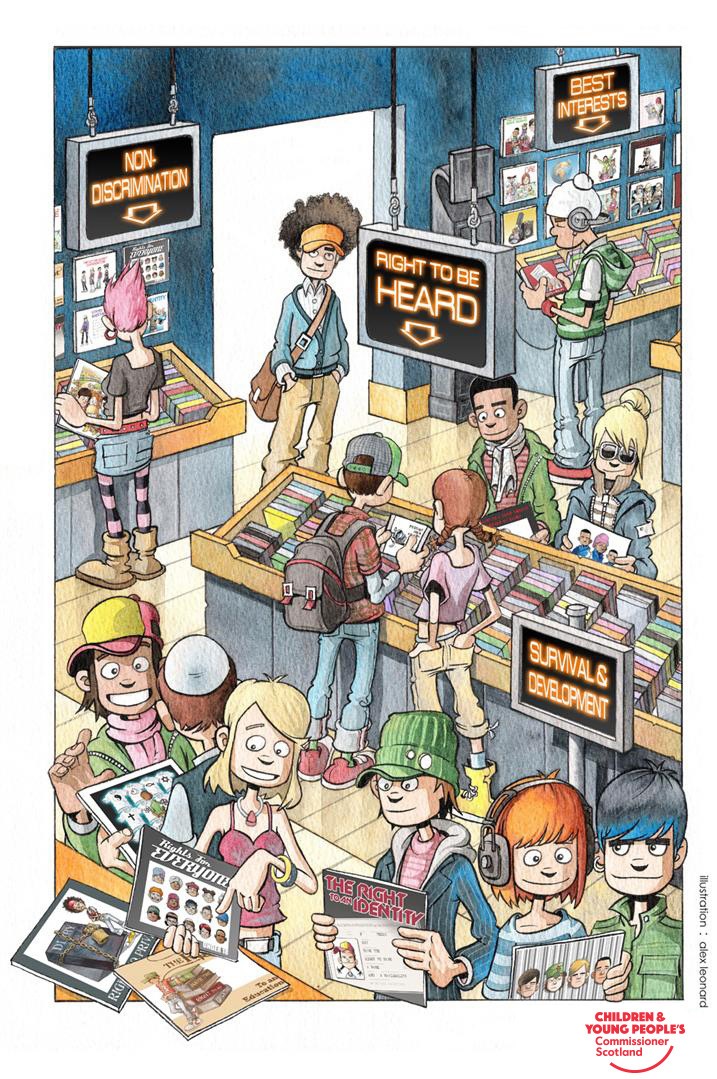 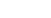 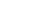 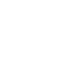 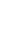 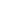 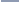 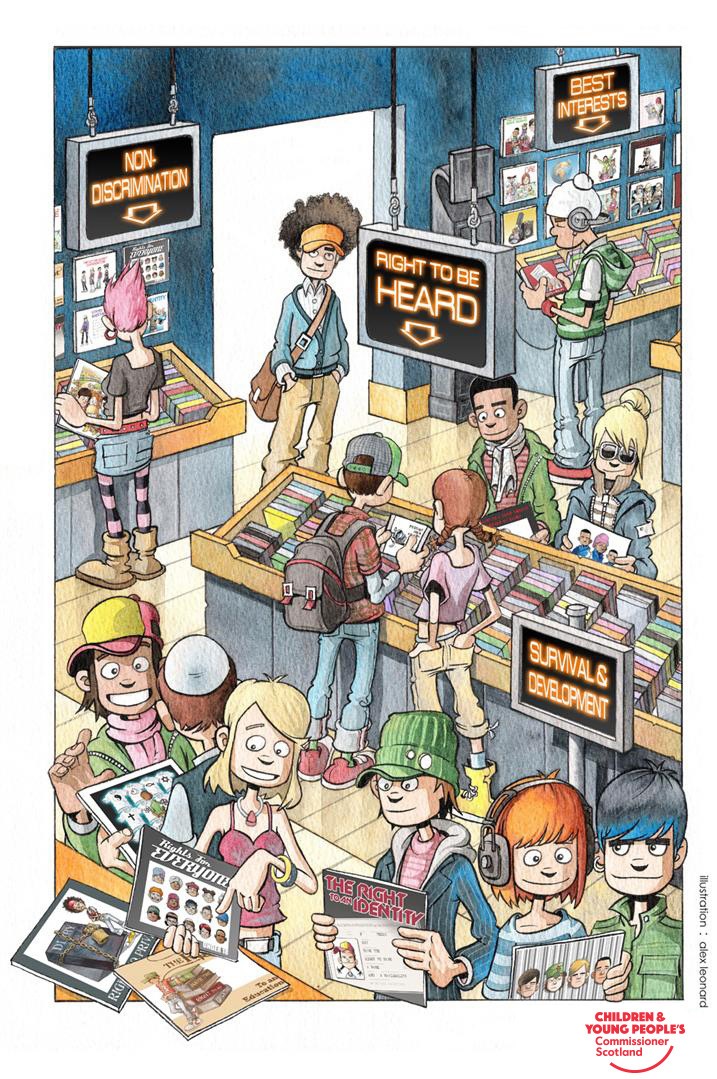 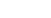 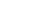 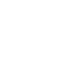 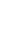 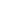 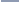 Plan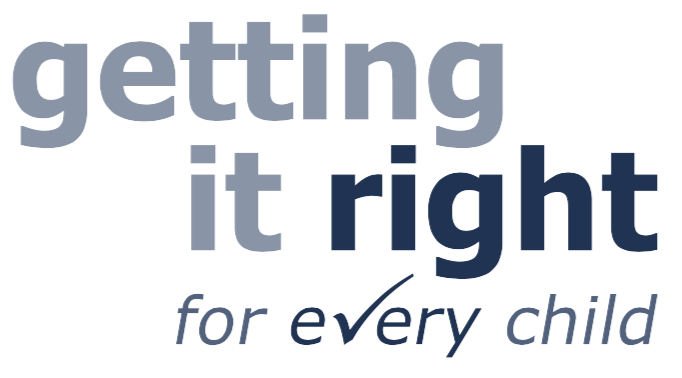 Fields marked with an asterisk (*) are mandatory.Meeting details Personal details *** !! Non-Disclosure Request!! *** Report writers are responsible for making a non-disclosure request using the form which the reporter provides with the report request. If no non-disclosure request is made, the reporter will presume that providing the document or information in full to those entitled to receive it, will not be likely to cause significant harm to the child***. COMPLETE THE SCRA FORM IF YOU BELIEVE THE THRESHOLD FOR NON-DISCLOSURE IS MET. This is the Lead Professional’s (report writers) responsibility.Personal Details Parent’s Details*Other Significant Children*Other Significant Adults (including Kinship Carer, Foster Carer)*Professionals / Agencies involved (including Named Person)*Personal Details (PLEASE ENSURE THAT THE ALERT LEVEL STATUS (R /A/ G) IS COMPLETED FOR EACH ENTRY)Visual Alert Codes: Green – denoting visual pattern of positive & promising behaviours, attitudes & actions that could be beneficial and promote positive outcomes for the child’s wellbeing.         GAmber – denoting emergent new and moderate risks incidents, behaviours, attitudes and actions that could be moderately detrimental to the child’s wellbeing particularly if pattern emerges.     ARed – denoting a high risk incident(s), behaviours, attitudes & actions that could be seriously detrimental to the child’s wellbeing.      R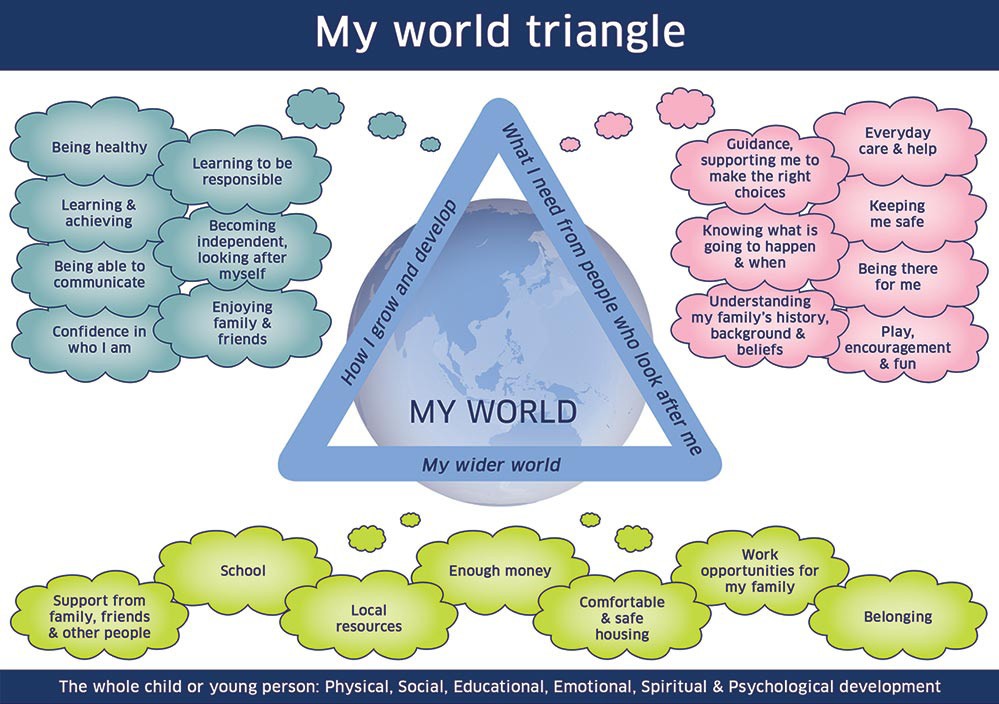 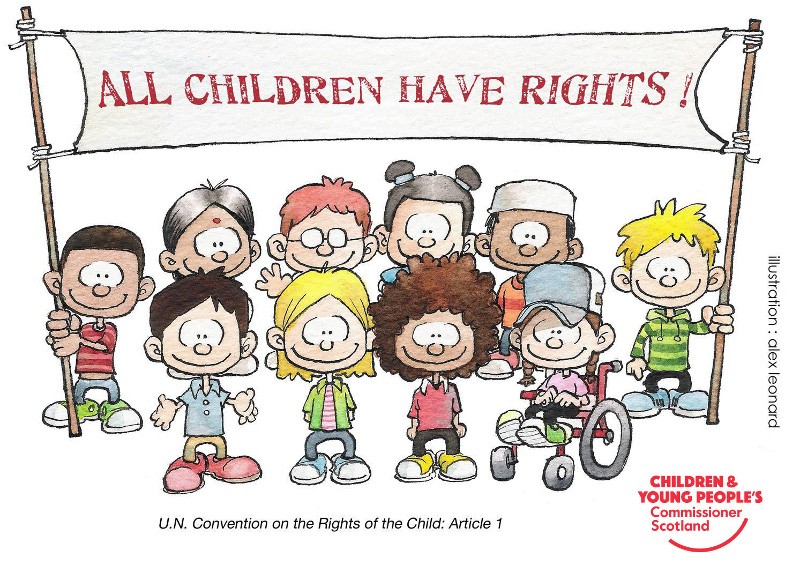 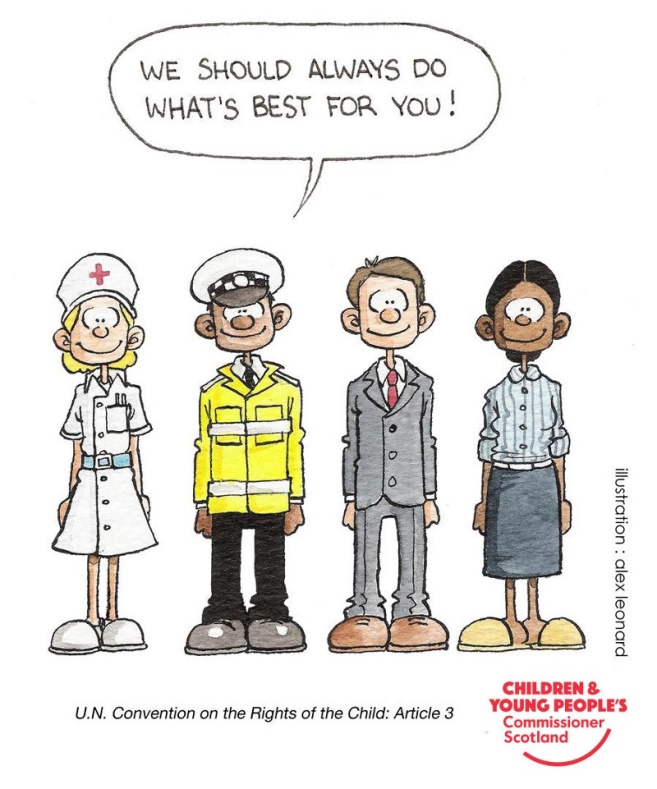 Summary Recommendations Section 7 (ii) Children’s Hearing (Scotland) Act 2011 – Compliance with Rule 80 Information for Children’s Hearings – Carer Information.  *This information is mandatory and must be completed if there is a proposed placement with an alternative carer*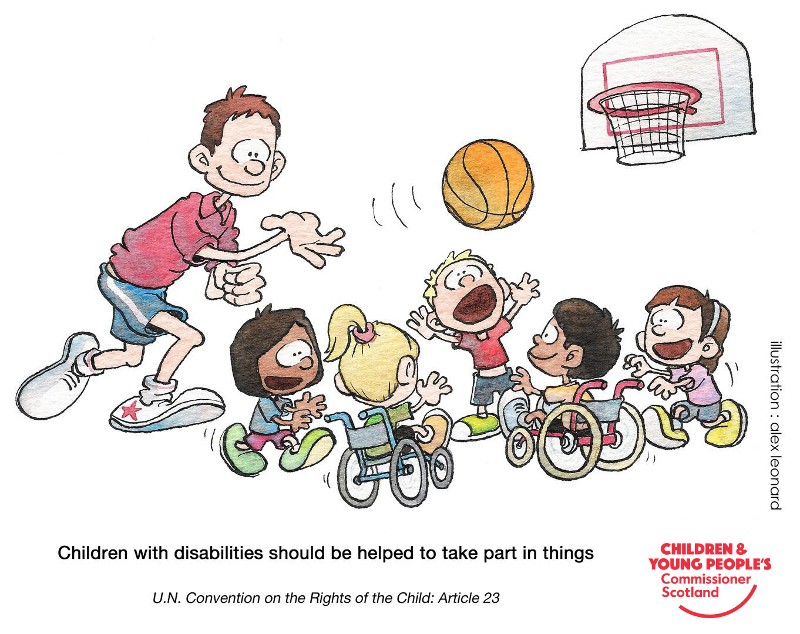 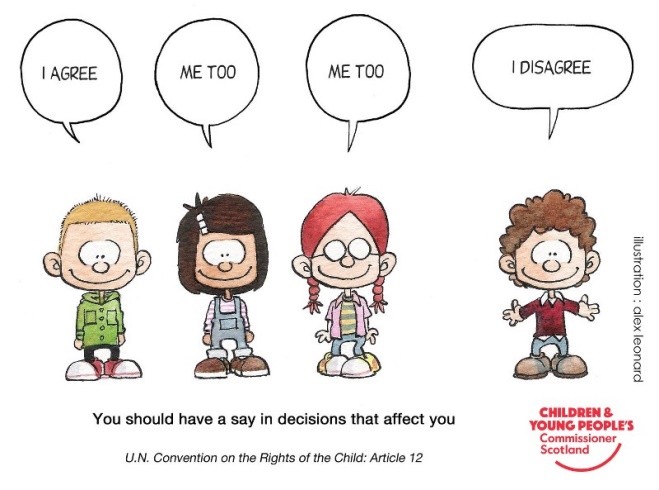 Child’s Wellbeing PlanPlan PartnersActionSAFEHEALTHYACHIEVINGNURTUREDACTIVERESPECTEDRESPONSIBLEINCLUDEDContingencyMonitoring and Reviewing of the Child / Young Person’s PlanWhat is the Child / Young Person’s View of their Plan?What is the Parent / Carer’s View of the Child’s Plan?Next Review DateLead Professional 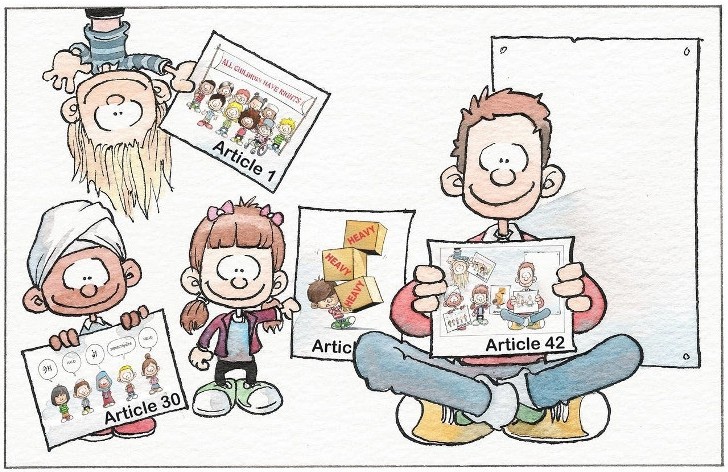 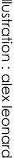 EVERYONE should know about the Convention on the Rights of the ChildU.N. Convention on the Rights of the Child: Article 42Type*	DateTimeVenue Forename*Surname*Known asGender*Date of Birth/Estimated date of delivery*Place of BirthClient I.D Number Home Address*Contact telephone number(s)*Contact telephone number(s)*Home:Mobile:Work:School / Early Learning Centre / Child CareAdditional support planCurrent Placement*Is the address subject to a ’non-disclosure order’ ?Placement / Person Caring details*Placement telephone number(s)*Placement telephone number(s)*Home:Mobile:Work:Child Protection Register Dates*Main Language*Main Language*If ‘other’, please specify:Main Language*Interpreter Needed ?Main Language*Translation requirements Religion*Ethnicity*Disability*Young Carer*If ‘Yes’, details of person cared for:If ‘Yes’, details of person cared for:Legal Status*Legal Status*Please specify any conditionsPlease specify any conditionsPlease specify any conditionsImmigration status (Please mark with ‘X’)Not Applicable Not Applicable Not Applicable Immigration status (Please mark with ‘X’)Child of a person with no resource to public funds Child of a person with no resource to public funds Child of a person with no resource to public funds Immigration status (Please mark with ‘X’)Unaccompanied asylum-seeking child Unaccompanied asylum-seeking child Unaccompanied asylum-seeking child Immigration status (Please mark with ‘X’)Home Office Identity Number:Immigration status (Please mark with ‘X’)Port Reference Number:Immigration status (Please mark with ‘X’)Documentation:      Documentation:      Documentation:      MotherMotherFatherFatherForenameSurnameBirth surname (if different)Other names (if any)Date of BirthClient ID No (if applicable)Parental Responsibility – if ‘some’ please add detailsAddress (if different to child’s address)TelephoneMain Language If ‘Other’,specifyIf ‘Other’,specifyInterpreter needed ?Interpreter needed ?Also ReferredRelationshipForenameSurnameGender	EthnicityLanguageDate of Birth Address (if different)CFIS IDAlso ReferredRelationshipForenameSurnameGender	EthnicityLanguageDate of Birth Address (if different)CFIS IDAlso ReferredRelationshipForenameSurnameGender	EthnicityLanguageDate of Birth Address (if different)CFIS IDAlso ReferredRelationshipForenameSurnameGender	EthnicityLanguageDate of Birth Address (if different)CFIS IDAlso ReferredRelationshipForenameSurnameGender	EthnicityLanguageDate of Birth Address (if different)CFIS IDAlso ReferredRelationshipForenameSurnameGender	EthnicityLanguageDate of Birth Address (if different)CFIS IDRelationshipRelationshipForenameSurnameGender	EthnicityLanguageDate of Birth Address (if different)Tel No. RelationshipRelationshipForenameSurnameGender	EthnicityLanguageDate of Birth Address (if different)Tel No. Role / AgencyRole / AgencyChild/Adult concernedName of Professional Address Tel No. Role / AgencyRole / AgencyChild/Adult concernedName of Professional Address Tel No. Role / AgencyRole / AgencyChild/Adult concernedName of Professional Address Tel No. Family Background & History Purpose of Assessment Sources used in assessment (tick all that apply) Information provided by the child / young person 	Observations of baby / infant Information provided by parent(s) Observations of the parent(s) Information provided by family Information provided by carers  Information shared by multi-agency partners Information from social work & multi-agency records Other Has this assessment been shared with the child / young person and their parent(s) / carer(s)*]Has the child / young person been prepared for the meeting*Have the parent(s) / carer(s) been prepared for the meeting*     see section 6Analysis & summary of strengths needs and risk overview.Progress summary and evaluation of child’s / young person’s plan.Forename*Surname*DOB/EDDClient ID NumberDateSourceSignificant EventAgeImpactActionAlertLevelHow well is the child / young person growing and developing ?What does the child / young person need from the people who look after them ?Detail any current / proposed contact arrangements and the impact of this on the child / young person? This must also include sibling contact. The views of the child regarding contact must also be clearly stated in this section.What does the child / young person need from the wider environment ?Resilience / Vulnerability Matrix Resilience Good attachment, Good self esteem, Sociability, Intelligences, Flexible temperament, Problem solving skills, Positive parentingAdversityProtective EnvironmentLive events / crises, serious illness, loss / bereavement, Separation / Family breakdown, Domestic violence, Asylum seeking status, Serious \ parental difficulties - e.g. substance misuse, Parental mental illness, PovertyGood school experience, One supportive adult, Special help with behavioral problems, Community networks, Leisure activities, Talents and interestsVulnerabilityPoor attachment, Minority status, Young age, Disability, History of abuse, Innate characteristics in child / challenge development, A loner / isolation, Institutional care, Early childhood trauma, Communication differences, inconsistent, neglectful careVariablesTiming and age, Multiple adversities, Cuculative protectors, Pathways, Turning points, A sense of belonging  InterventionsStrengthen protective factors and resilience, Reduce problems and address vulnerability, Achieve initial small improvementsWhat are the risks posed by the child / young person to themselves?What are the risks posed by the child / young person to others?What factors make the child / young person particularly vulnerable to risk?What protective factors and strengths would increase the child’s / young person’s resilience and reduce adversity (what is working well)?What are the child’s / young person’s views about their circumstances and wishes for the future?  How were the child’s views captured?   E.g.  3 houses ( include disagreement with any aspect of this assessment /plan).  Is there an Advocacy Support Person who has promoted the child’s participation?What are the parent’s  / carer’s views about their circumstances and wishes for the future ? (Include disagreement with any aspect of this assessment & plan) ?Prehearing panel request to be excused      Team around the child’s views.  Is there agreement or disagreement regarding the care plan and recommendation? How has this been resolved?Summary & analysis of Strengths, Chronology, Needs, Risks and Views. Evaluation of early help and  previous multi-agency interventions including Child & Adult Services. What difference did it make to the wellbeing of the child? What is the assessment of capacity for change?Recommendations.  Must flow from the assessment. (No new information should be introduced in this final section.Name and Address of Carers:Rule 80(a)(i) – Identified needs of the childRule 80(a)(ii) – Statement of suitability of place (s) to meet the child / young personRule 80(a)(iii) – Statement of suitability of the person who is to have “charge” or “control” of the child / young person to meet their needs.Rule 80(b) – The Local Authority confirms that they have carried out the procedures and gathered the information described in Regulation 3 and 4 of the Looked After Children (Scotland) Regulations 2009.Name of Lead Professional*Job Title*Agency*Contact details – AddressTelephone Number*E-mail Address*Date*Child/Young Person’s ForenameChild/Young Person’s SurnameChild/Young Person’s SurnameDOB/EDDChild’s Young Persons Legal status Any Conditions:Any Conditions:Any Conditions:Any Conditions:Current PlacementMeeting TypeMeeting TypeMeeting TypeDate of MeetingIf review, date plan effective fromVenueVenueRole / RelationshipChild / Adult ConcernedName of ProfessionalAddress Tel. No. Role / RelationshipChild / Adult ConcernedName of ProfessionalAddress Tel. No. What is the immediate plan for the child’s / young person’s wellbeing?What is the longer term desired outcome for the child / young person?Need / RiskDesired OutcomeActionWhat resources are required?Who is responsible for this action?By When?Need / RiskDesired OutcomeActionWhat resources are required?Who is responsible for this action?By When?Need / RiskDesired OutcomeActionWhat resources are required?Who is responsible for this action?By When?Need / RiskDesired OutcomeActionWhat resources are required?Who is responsible for this action?By When?Need / RiskDesired OutcomeActionWhat resources are required?Who is responsible for this action?By When?Need / RiskDesired OutcomeActionWhat resources are required?Who is responsible for this action?By When?Need / RiskDesired OutcomeActionWhat resources are required?Who is responsible for this action?By When?Need / RiskDesired OutcomeActionWhat resources are required?Who is responsible for this action?By When?What action will be taken if outcomes or agreements are not reached within specified timescales or if there are increased concerns for the safety, care or wellbeing of the child / young person?What arrangements are in place for monitoring and reviewing the Child / Young Person’s Wellbeing Plan?DateTimeVenueSignatureNameJob TitleAgency*E-mail AddressAddressTel. No*Date